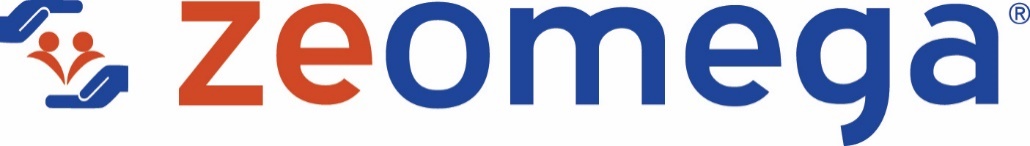 CCP FHIR APIDocument Version: 1.2Date: March 17, 2022Document InformationDocument HistoryStatement of ConfidentialityThis document contains confidential and proprietary information of ZeOmega, Inc. Duplication, use or disclosure of this information in any media is prohibited. The document represents the Intellectual Property of ZeOmega, Inc. and is governed by the Acceptable Terms of Use. No part of this document, in whole or in part, may be reproduced, stored in a retrieval system, or transmitted in any form or any means electronic or mechanical, including photocopying and recording for any purpose other than the purchaser’s personal use without the written permission of ZeOmega, Inc. The information contained in this document is subject to change without notice.Copyright © ZeOmega, Inc., All Rights ReservedCorporate Office:ZeOmega6200 Tennyson Parkway Suite 200Plano, Texas 75024 USAWebsite: www.ZeOmega.comIntroductionThe purpose of this document is to explain steps that the third-party apps will need to follow to retrieve members information via Community Care Plan (CCP) FHIR APIs. It will also provide details on what data can be retrieved from which endpoints.Base URL (ZeOmega)PROD URL: UAT URL: ZeOmega/EPIC CapabilityA Capability Statement documents a set of capabilities (behaviors) of a FHIR Server for a particular version of FHIR that may be used as a statement of actual server functionality or a statement of required or desired server implementation. Capability statement for CCP APIs can be downloaded using following URLs - https://ccpcmsioapi.zeomega.com/t/ccpprd.com/fhir/r4/metadata https://mhssp.mhs.net/fhir/api/FHIR/R4/metadata ZeOmegaCCP allows members to access their clinical and pharmacy claims data via industry standard FHIR APIs. Member facing apps can request member data for a particular resource, or request that all patient data (for the supported resources). Additionally, all resources are read-only; methods other than GET are not supported by this API. For the list of available profiles, please refer to the ZeOmega Public API Catalog.EPICCCP allows patients to access their medical claims data via industry standard FHIR APIs.   This data is available via the set of FHIR API servers listed below:App Registration For EpicAccess to these APIs servers is managed by a single OAuth 2.0 authorization server.  This allows a patient to authorize your application once for all data managed by CCP, regardless of which API server contains the data.  In OAuth 2.0 terms, this is using a single access token for two “audiences”.  As an app developer, you have two options for connecting your app to these API servers:[Preferred] Support one-time authorization for all data managed by CCPThis option provides for an improved patient experience, as the patient only needs to authorize your app once to allow your app to download data from both API servers.  However, this does require your app to specifically support multiple API servers associated with a single authorization server.To implement this option, your app should use the SMART on FHIR Standalone Launch sequence.  The patient can authorize your app to access their data managed by CCP.  Your app will be issued an access token granting access to the data authorized by the patient.  Your app can use that access token to perform API calls against all API servers associated with CCP.App Development StepsRegister your application on https://fhir.epic.com/.  This registration will apply to all API servers.Register scopes for all APIs you want to access from any API server.Implement the SMART on FHIR Standalone Launch flow in your app.Load the API server endpoints you intend to connect to.  You can select from the endpoints listed on https://open.epic.com/MyApps/Endpoints and the non-Epic endpoints listed above.Note: For the convenience of the patient, you may want to group endpoints from the same organization in to one UI selection element.  For example, the patient would see a UI element to connect to CCP, but your app would have a behind-the-scenes relationship between the patient-visible organization and the list of API endpoints you will query for data.[Discouraged] Require per-API server authorization.This option provides a suboptimal user experience, as the patient must authorize your app for each API server independently.  To implement this option, your app would initiate the SMART on FHIR Standalone Launch flow once for each API server. Run-time Data Access StepsPresent the patient with the endpoints or organization they want to download their data from.Initiate the SMART on FHIR Standalone Launch flow with the OAuth2 authorization server associated with the endpoint.Perform API requests against each API server associated with the organization.Use the same access token issued during the Standalone Launch flow for both API servers.Use the member EPIC FHIR ID communicated during the Standalone Launch flow for both API servers.Since there are two additional requests to EPIC that ZeOmega will make before responding with data, there will be a lag that the apps may experience as a result of this. Please refer to the following EPIC documentation for using EPIC Authorization Server to access third party API data.AuthorRonald VongphachamkApproved byGunjit ChhatwalVersionDateAuthorSectionChanges1.0June 2nd, 2021Ronald VongphachamkAllAdded details on how third-party member apps can use CCP FHIR APIs1.1March 10, 2022Gunjit Chhatwal2, 3Added UAT and PROD URLs1.2March 10, 2022Gunjit Chhatwal2, 3Added Epic URLsAPIBase URLPatient Access APIs (Clinical and Pharmacy claims)https://ccpcmsioapi.zeomega.com/t/ccpprd.com/fhir/r4/Provider directoryhttps://ccpcmsioapi.zeomega.com/t/ccpprd.com/fhir/v1/ProviderDirectory/ Drug formularyhttps://ccpcmsioapi.zeomega.com/t/ccpprd.com/fhir/r4/DrugFormulary/ APIBase URLPatient Access APIs (Clinical and Pharmacy claims)https://ccpuatcmsioapi.zeomega.com/t/ccpuat.com/fhir/r4/Provider directoryhttps://ccpuatcmsioapi.zeomega.com/t/ccpuat.com/fhir/v1/ProviderDirectory/ Drug formularyhttps://ccpuatcmsioapi.zeomega.com/t/ccpuat.com/fhir/r4/DrugFormulary/ Data TypeFHIR Server Base URLAPI DocumentationMedical ClaimsTST – https://soapproxytest.mhs.net/FHIR-TST/CCPOAUTH/api/FHIR/r4/ PROD - https://mhssp.mhs.net/fhir/api/FHIR/R4/ https://fhir.epic.com/